Hillhead Primary School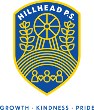   HOMEWORK DUE IN ON THURSDAYHillhead Primary School  HOMEWORK DUE IN ON THURSDAYHillhead Primary School  HOMEWORK DUE IN ON THURSDAYDate:  9.10.23Class: P4Class: P4Reading Please ensure reading books are in your child’s bag every day as these are required in class.  Books must be returned in their poly pockets before a new one is given out.  There are handy hints and talking points in the books, feel free to use these to add to your discussion.  On line Bug Club books are available as an extra job.Where homework is grouped, the children will know which group they are in and what to complete Reading Please ensure reading books are in your child’s bag every day as these are required in class.  Books must be returned in their poly pockets before a new one is given out.  There are handy hints and talking points in the books, feel free to use these to add to your discussion.  On line Bug Club books are available as an extra job.Where homework is grouped, the children will know which group they are in and what to complete Reading Please ensure reading books are in your child’s bag every day as these are required in class.  Books must be returned in their poly pockets before a new one is given out.  There are handy hints and talking points in the books, feel free to use these to add to your discussion.  On line Bug Club books are available as an extra job.Where homework is grouped, the children will know which group they are in and what to complete Apples, Oranges and Grapes:Practise reading and spelling Set 2 words. Ask an adult at home to test you on these.  Can you spell them independently?  Record this in your jotter.Write your news from the weekend.  Remember to include interesting words and start your sentences in different ways. Apples, Oranges and Grapes:Practise reading and spelling Set 2 words. Ask an adult at home to test you on these.  Can you spell them independently?  Record this in your jotter.Write your news from the weekend.  Remember to include interesting words and start your sentences in different ways. Numeracy/MathsTriangles and SquaresAdd these numbers together6234 + 100 =3562 + 100 =4746 + 100 =7625 + 100 =2373 + 100 =Circles245 + 10 =523 + 10 =534 + 10 =864 + 10 =656 + 10 =Play Sumdog Homework Tasks 2/10 – 13/10 (log ins are in folders.)Important informationTopic – TitanicClass novel ‘Kaspar Prince Of Cats’PE – Tue & Thursday full gym kit please, no jewellery.No toys in class please 5 Dojos for the children who hand in their completed homework!Important informationTopic – TitanicClass novel ‘Kaspar Prince Of Cats’PE – Tue & Thursday full gym kit please, no jewellery.No toys in class please 5 Dojos for the children who hand in their completed homework!Important informationTopic – TitanicClass novel ‘Kaspar Prince Of Cats’PE – Tue & Thursday full gym kit please, no jewellery.No toys in class please 5 Dojos for the children who hand in their completed homework!